Cell Transport Vocabulary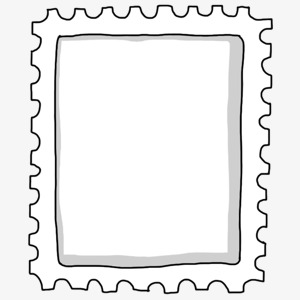 TermDefinitionPicture or Example1. Passive Transport2. Diffusion3. Osmosis4. Facilitated Diffusion5. Active Transport6. Exocytosis7. Endocytosis8. Pinocytosis9. Solution10. Solute11. Solvent12. Hypotonic Solution13. Hypertonic Solution14. Isotonic Solution15. Aquaporins16. Osmotic Pressure